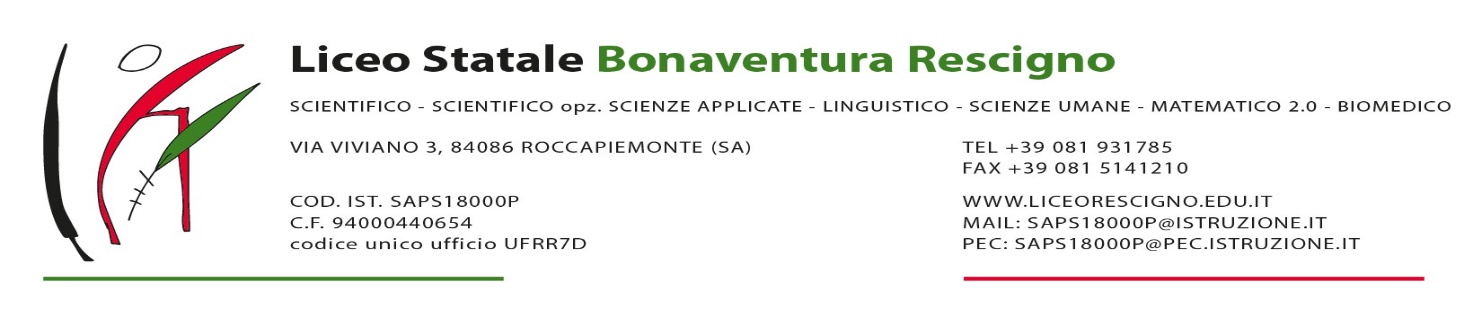 RELAZIONE SULL’ATTIVITÀ DI PCTODescrizione del percorso per le competenze trasversali e l’orientamentoEsprimi le tue riflessioni sul percorso di PCTOConsiderazioni sulle attività svolte a scuola e in azienda [es. Relazioni con il tutor interno e/o esterno; rispetto delle norme; puntualità nelle consegne; collaborazione con gli altri studenti, aver svolto l’attività per classi parallele] Risultati ottenuti e giudizio conclusivo riguardante l’attività svolta [es. Cosa hai imparato? Quali aspetti delle mansioni svolte ti hanno colpito/incuriosito/stimolato di più? Hai rilevato delle criticità o aspetti che hanno deluso le tue aspettative? Ritieni sia stata utile alla tua formazione professionale e umana? Specificare cosa si è imparato di nuovo a livello professionale apportando degli esempi concreti rispetto alle capacità e alle nuove conoscenze acquisite, anche in merito alle relazioni e alla comunicazione. Strumenti che hai utilizzato Difficoltà incontrate. Quale legame ha la tua esperienza con il tuo percorso di studioIndica qualche attività che ha maggiormente colpito il tuo interesseProposte [Es. Sulla base di quanto hai osservato, esprimi in modo critico e serio eventuali proposte di miglioramento/arricchimento del percorso]D. Quanto potrà essere utile l’esperienza in futuro (cosa rimarrà di questa esperienza)Anno ScolasticoAlunnoClasseSezioneCorsoTutor ScolasticoTitolo ProgettoStruttura/e ospitante/iStruttura/e ospitante/iSettore di attivitàTutor AziendaleProgetto per classe intera/ per gruppi/per classi paralleleProgetto annuale/triennale/ altroAttività di FormazioneCorso sulla SicurezzasìnoCorsi a supporto del percorso sìnoIncontri e/o Corsi di formazione tenuti da esperti* sìno[*in caso di risposta affermativa, specificare le attività di formazione svolte, comprese quelle proposte dalla Struttura Ospitante][*in caso di risposta affermativa, specificare le attività di formazione svolte, comprese quelle proposte dalla Struttura Ospitante][*in caso di risposta affermativa, specificare le attività di formazione svolte, comprese quelle proposte dalla Struttura Ospitante]Incontri con gli autori: Incontri con gli autori: Incontri con gli autori: Attività in Aula[indicare le attività svolte][indicare le attività svolte][indicare le attività svolte]UDA TERZAUDA TERZAUDA TERZAUDA QUARTAUDA QUARTAUDA QUARTAAttività dei singoli docenti QuintaAttività dei singoli docenti QuintaAttività dei singoli docenti QuintaAttività in Azienda [indicare il periodo]dal _____________ al ________________……………..dal _____________ al ________________……………..dal _____________ al ________________……………..Mansioni / Attività svolte FormazioneFormazioneFormazioneAcquisizione datiAcquisizione datiAcquisizione datiProgettazione eventi (nei tre anni)Progettazione eventi (nei tre anni)Progettazione eventi (nei tre anni)Realizzazione materialiRealizzazione materialiRealizzazione materialiRisultati ottenutiRisultati ottenutiRisultati ottenutiData ___/____/______luogo______________________